Spring 2024 I Student News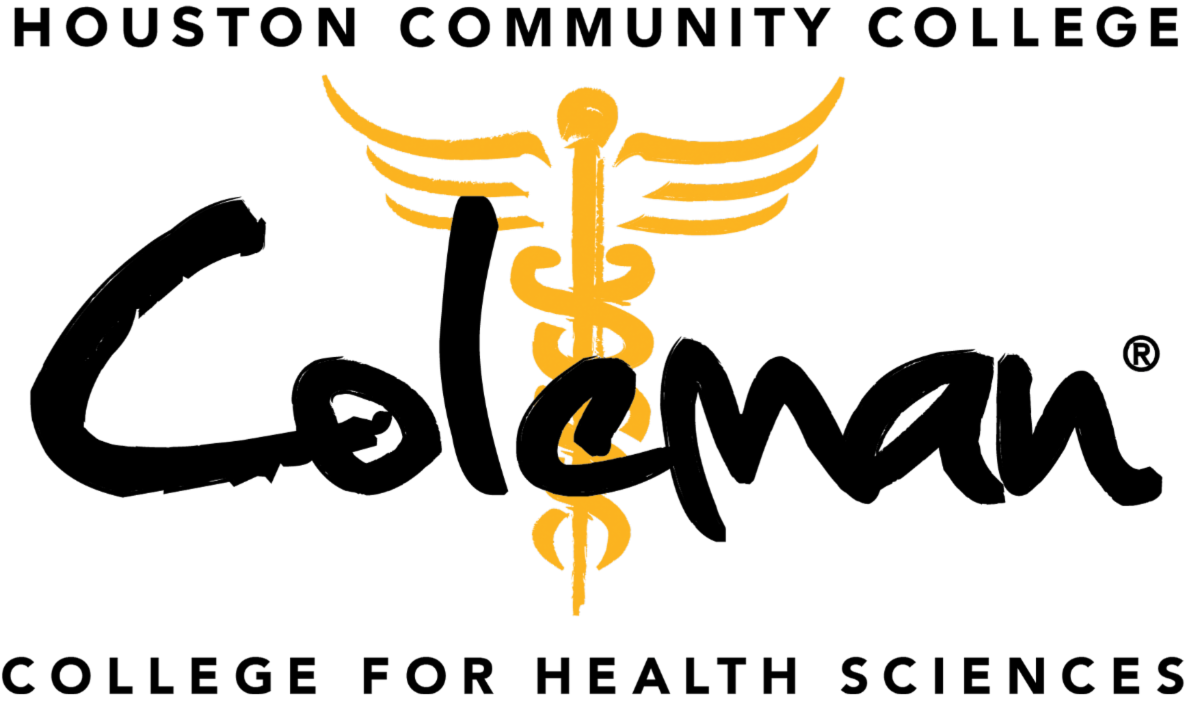 Class of 2024 Pinning CeremoniesAssociate Degree Nursing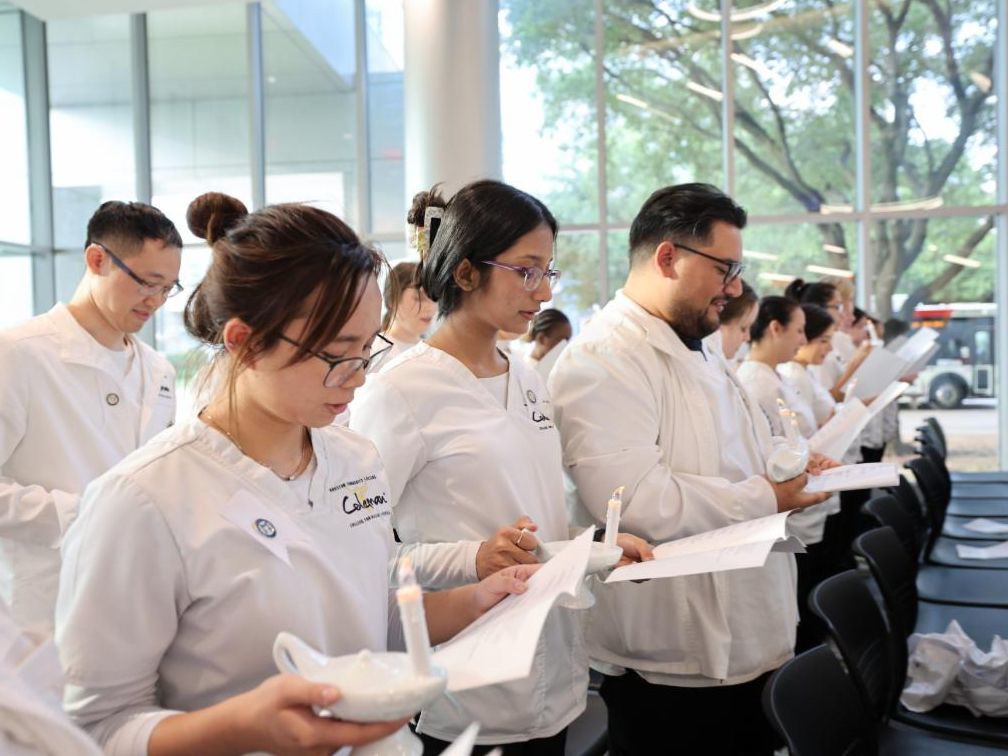 Sixty Associate Degree Nursing students received their pin and took their pledge at the April 30 commencement ceremony at Coleman Atrium.See the photos!Endoscopy Technician & Surgical Technology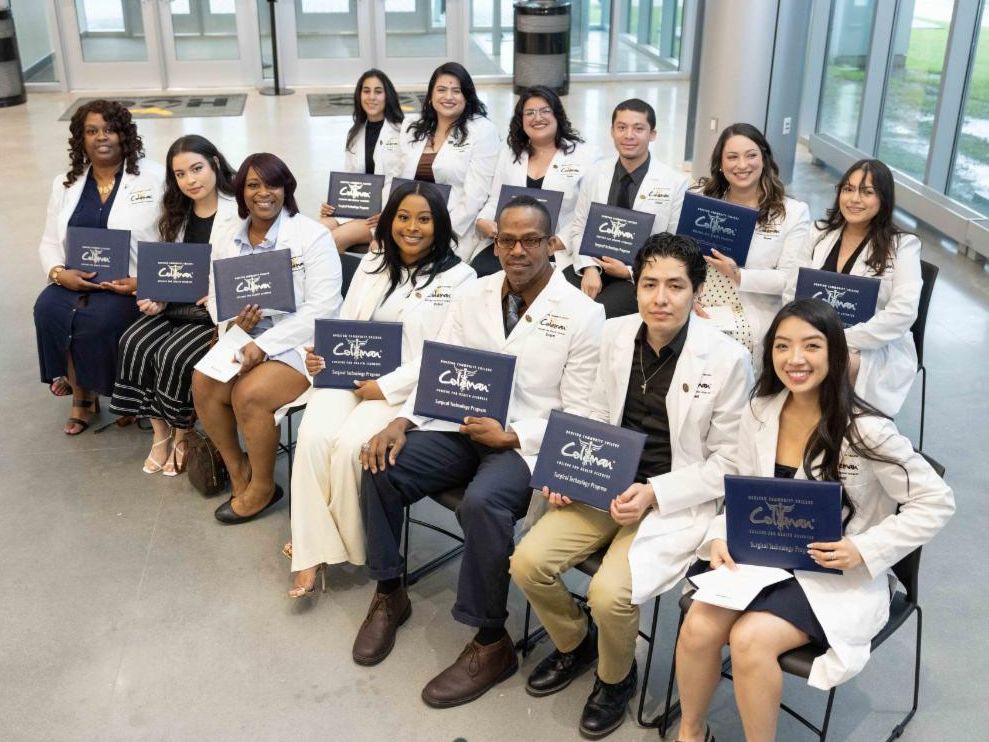 Three Endoscopy Technician and 10 Surgical Technology students received their pin at the May 2 commencement ceremony at Coleman Atrium.See the photos!Medical Assistant & Medical Scribe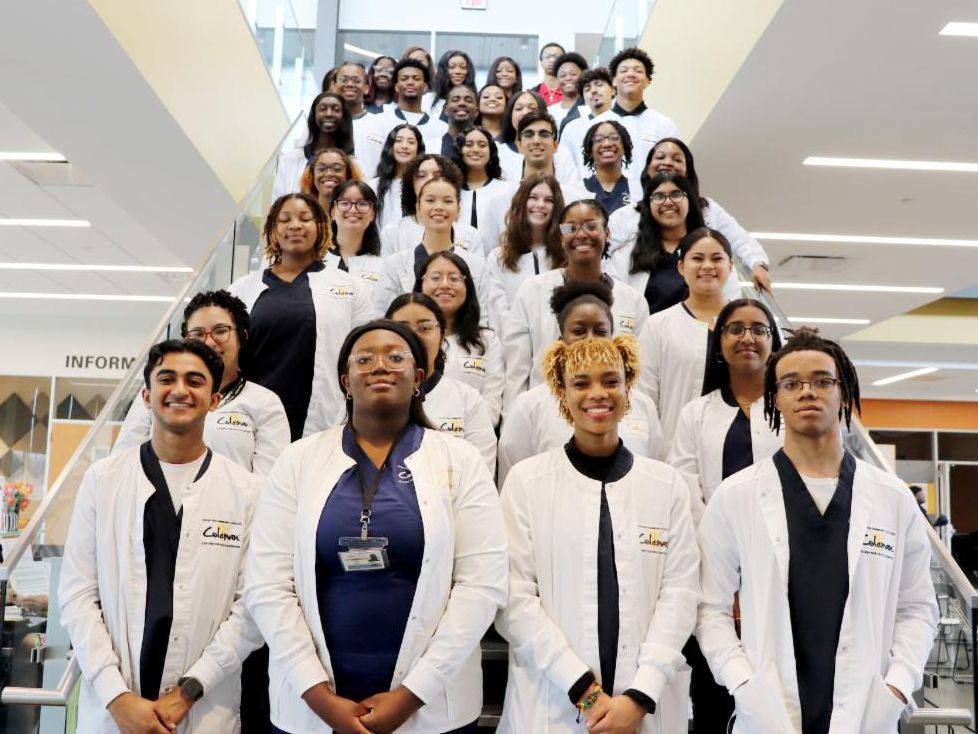 Twenty-three dual credit Medical Assistant and 21 Medical Scribe students earned their pin at the May 3 commencement ceremony at HCC Missouri City Campus.See the photos!Dental Hygiene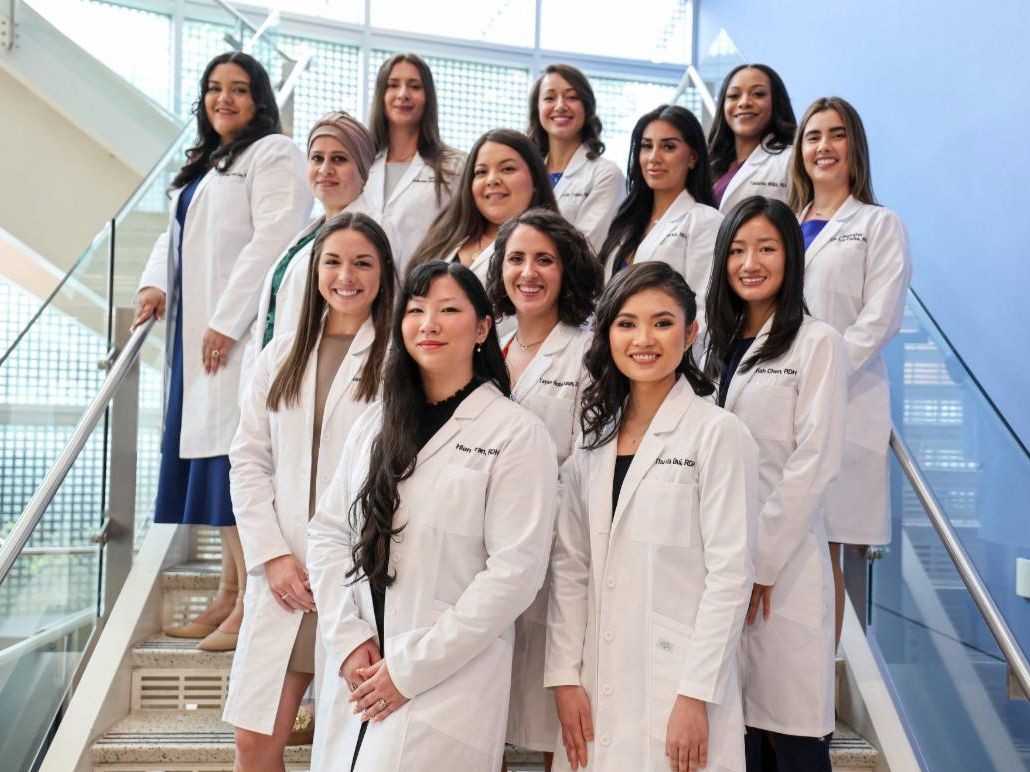 Thirteen Dental Hygiene students received their whitecoat and pin at the May 3 commencement ceremony at Coleman Auditorium.See the photos!Occupational Therapy Assistant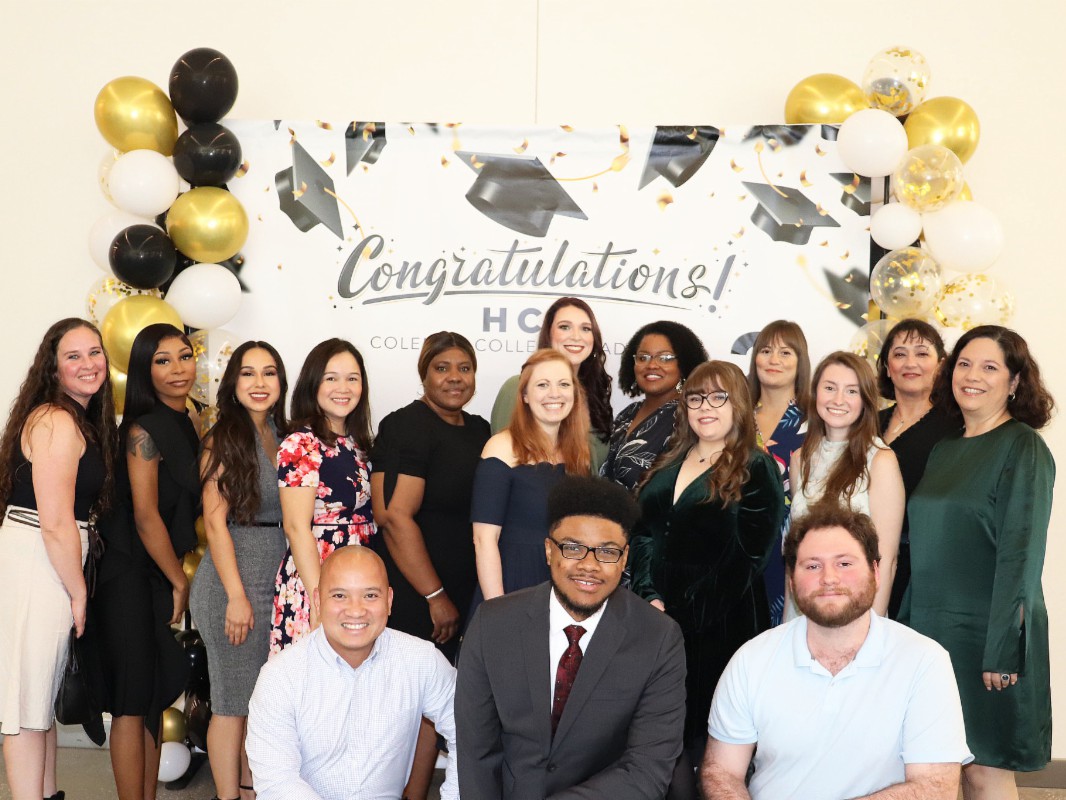 Twenty Occupational Therapy Assistant students received their pin at the May 4 commencement ceremony at Coleman Atrium.See the photos!Physical Therapist Assistant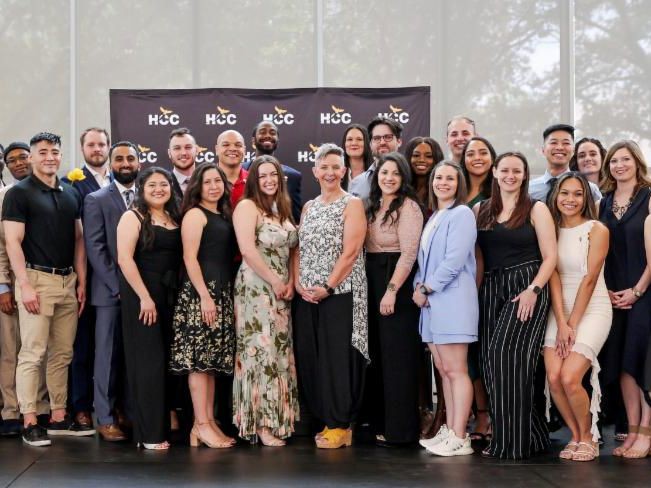 Thirty-two Physical Therapist Assistant students received their pin at the May 4 commencement ceremony at Coleman Atrium.See the photos!Nuclear Medicine Technology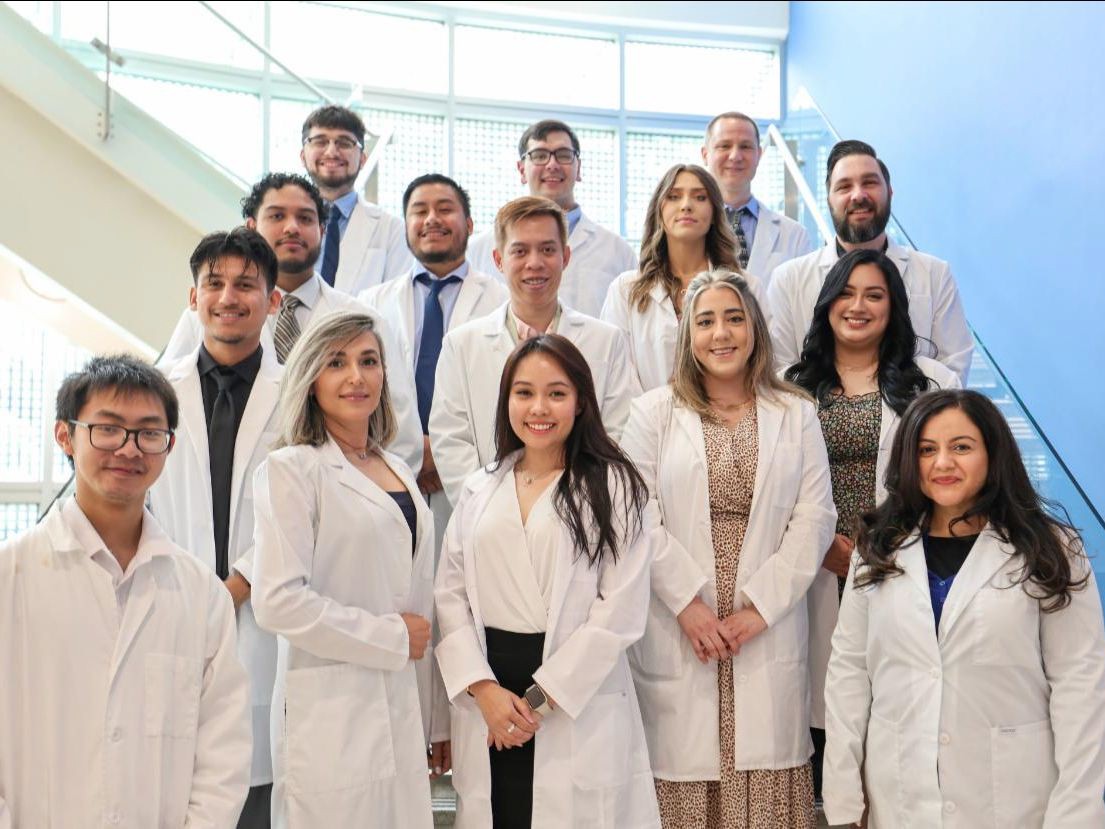 Twenty-two Nuclear Medicine Technology students received their pin at the May 9 commencement ceremony at Coleman Auditorium.See the photos!Pharmacy Technician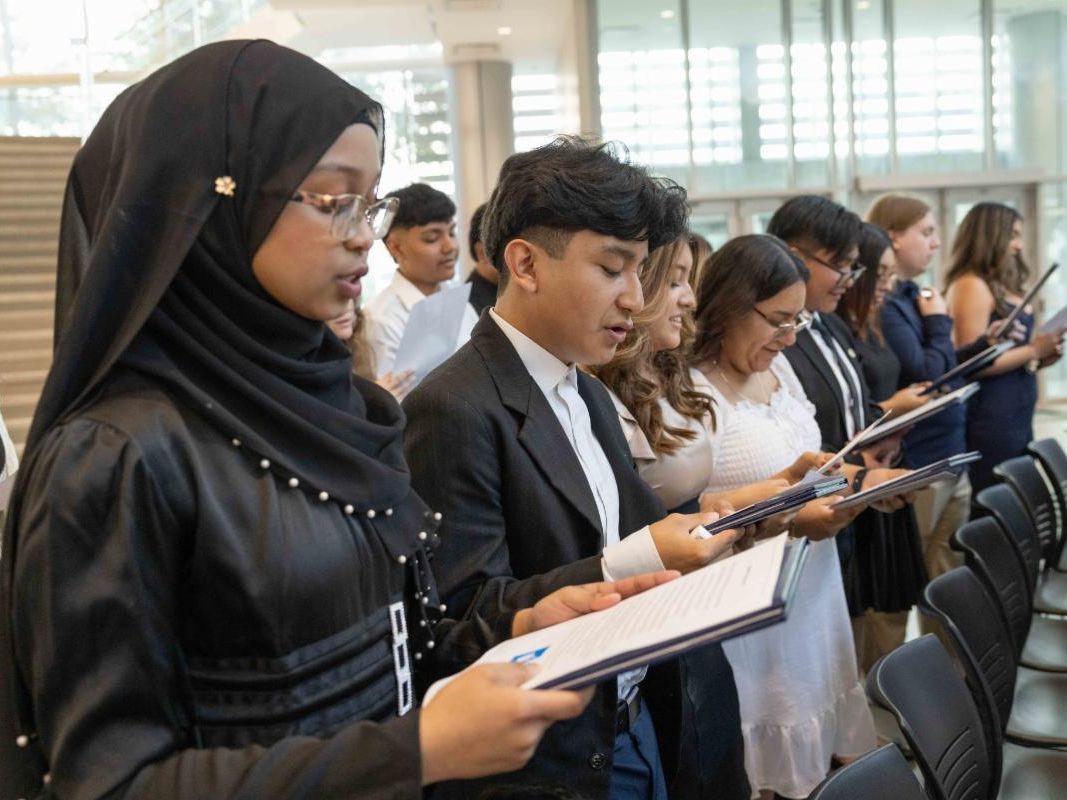 Twenty-four Pharmacy Technician students received their pin at the May 9 commencement ceremony at Coleman Tower.See the photos!Histologic Technician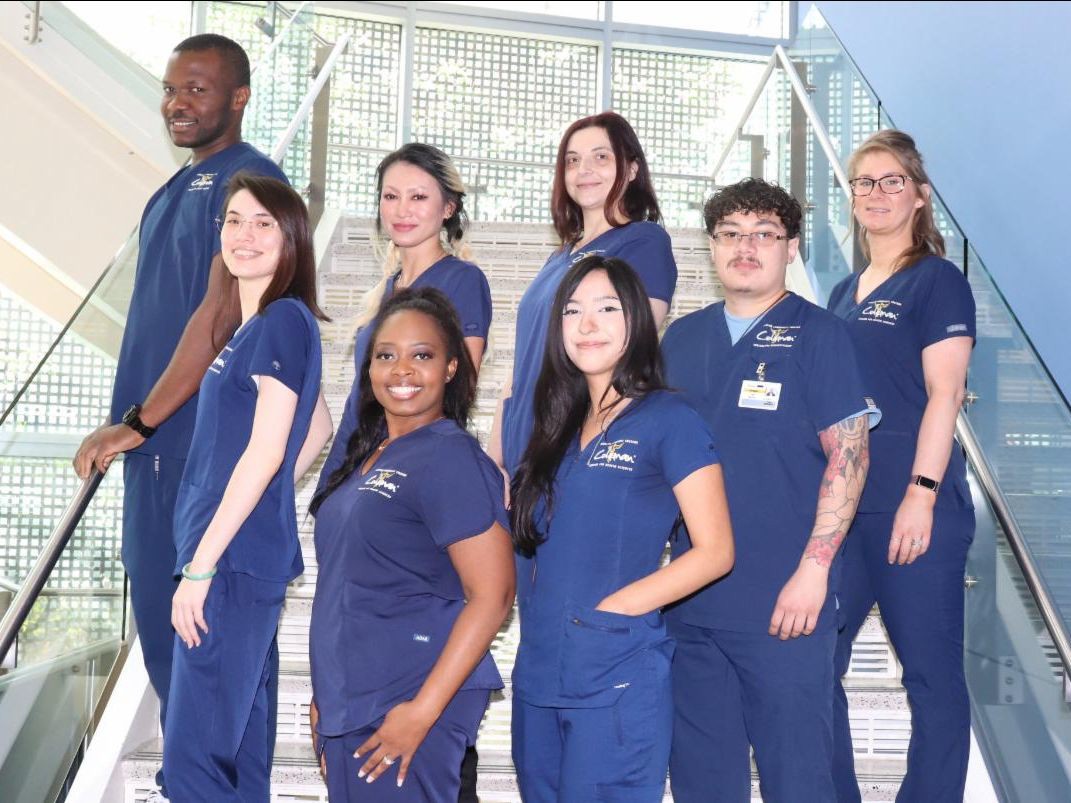 Eight Histologic Technician students received their pin at the May 16 commencement ceremony at Coleman Atrium.See the photos!Medical Assistant & Medical Scribe (Full time)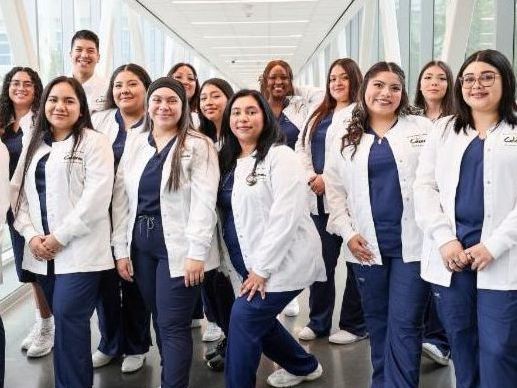 Twenty-four Medical Assistant students and one Medical Scribe student received their pin at the May 16 commencement ceremony at Coleman Atrium.See the photos!News WorthyNew Interim President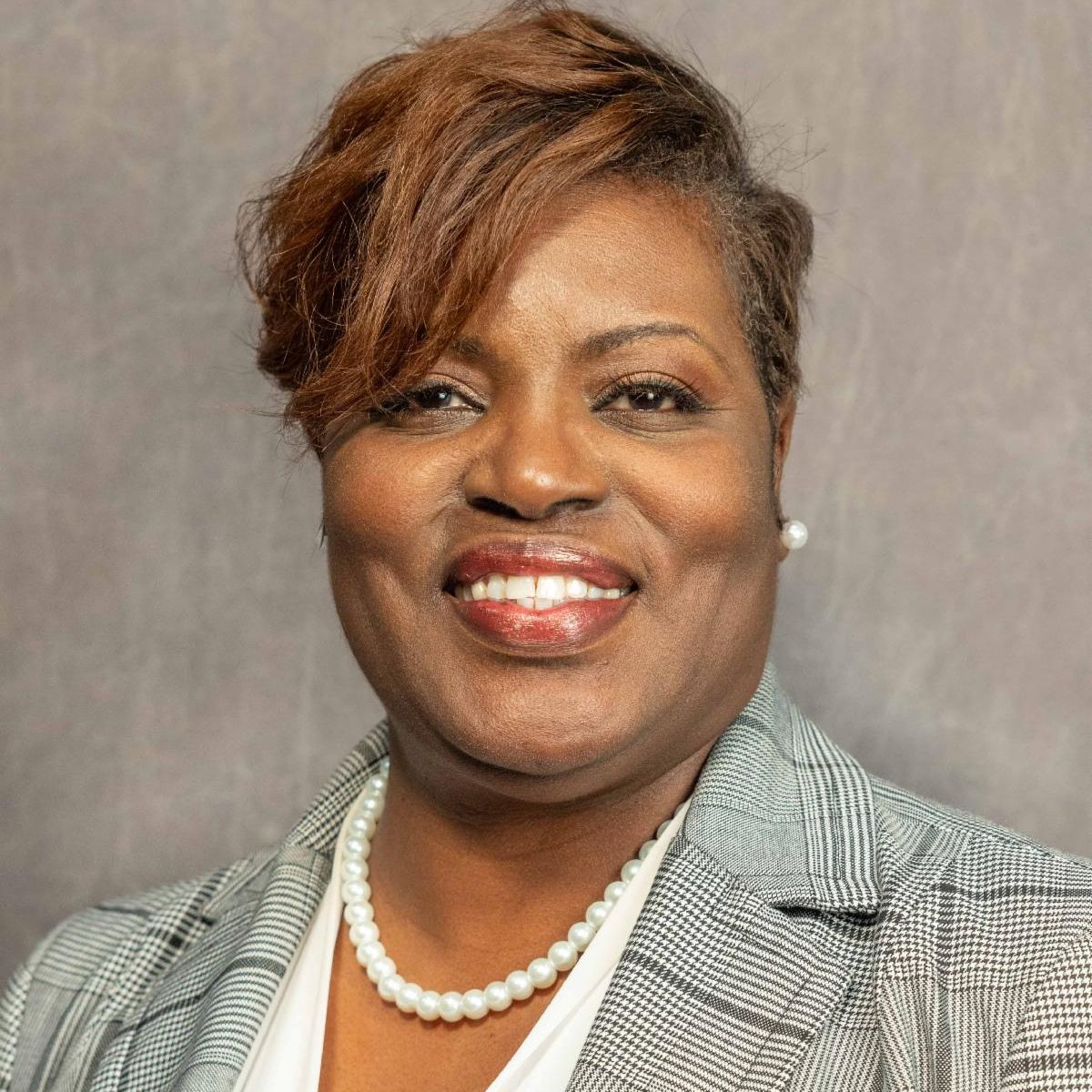 Meet Dr. Lutricia Harrison and learn how her professional medical background and dedication to student success has equipped her to become Coleman's new interim president!Read her story!Educator of the Year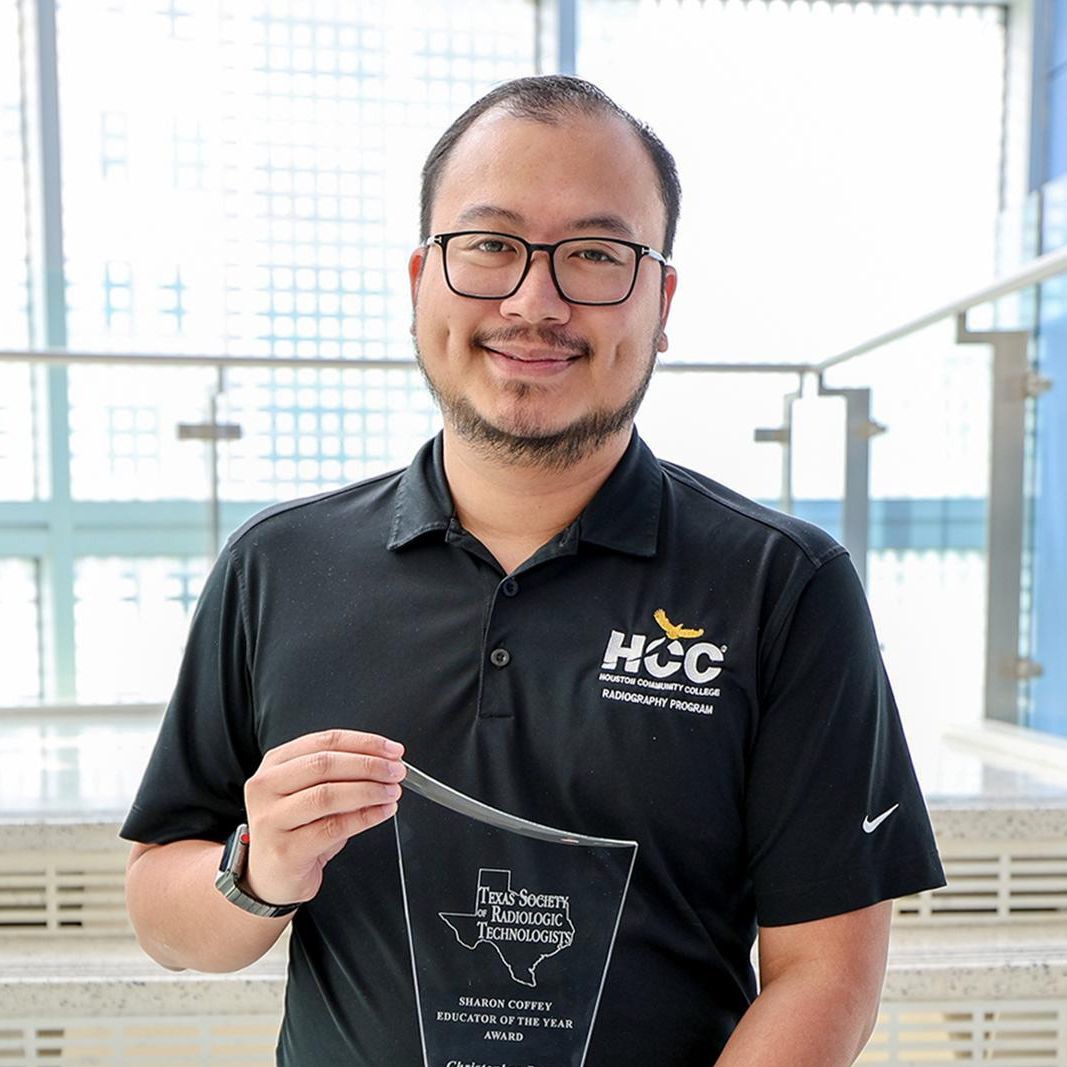 Meet Christopher Daza, Radiography & CT program director, and learn why he received the Sharon Coffey Educator of the Year award from the Texas Society of Radiologic Technologists!Read his story!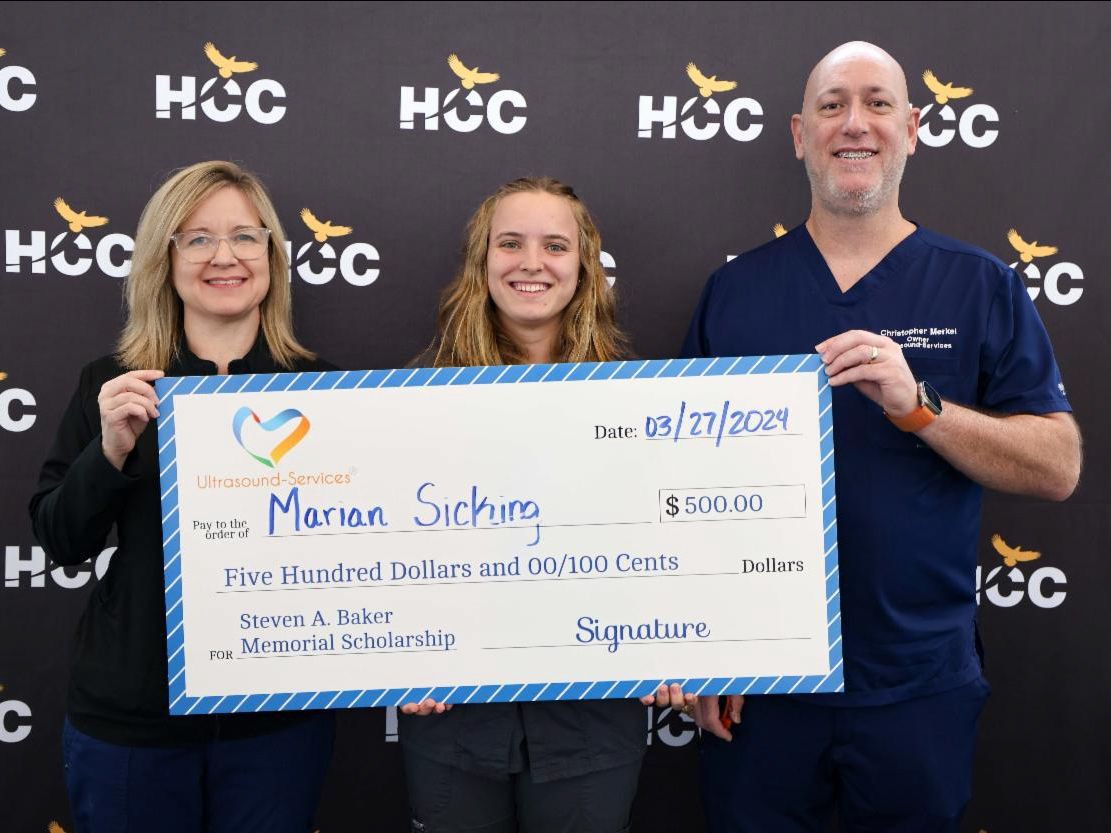 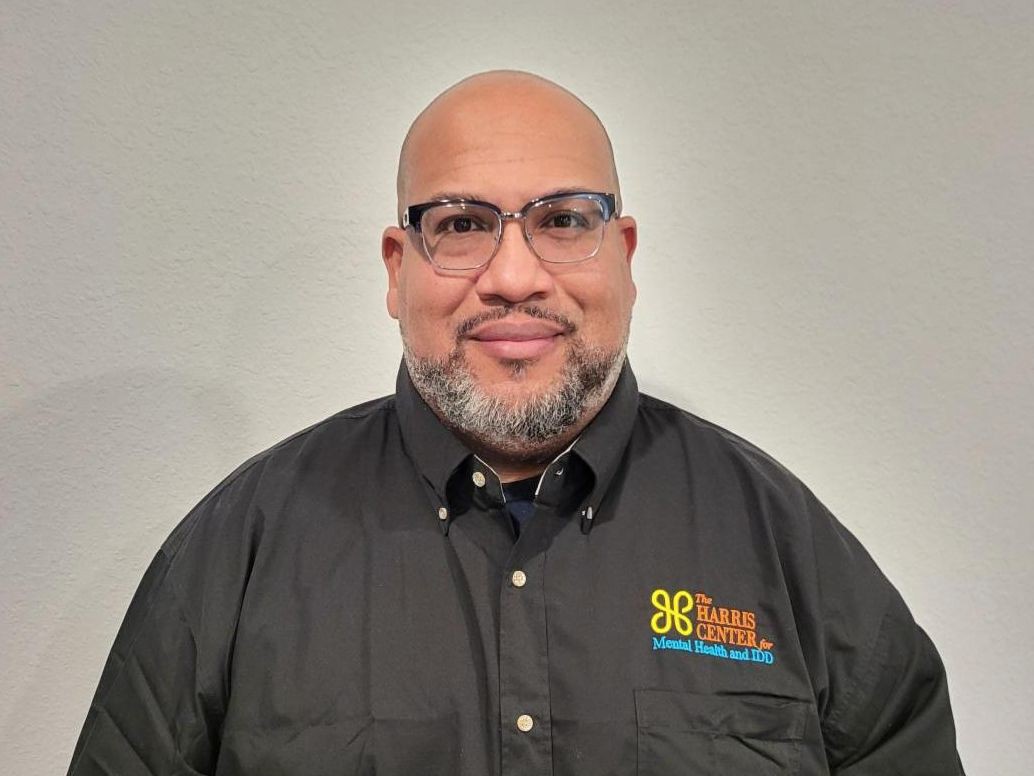 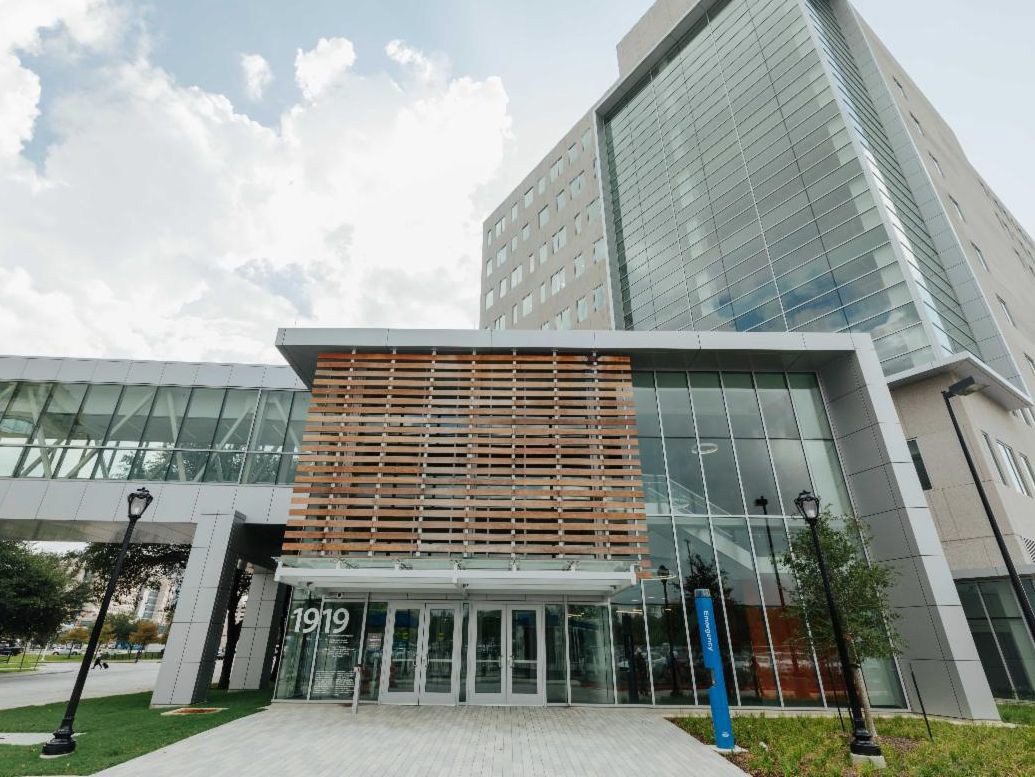 $500 Scholarship WinnerDiagnostic Medical Sonography student Marian Sicking wins the Steven A. Baker Memorial Scholarship! Read her story!Geoffrey's StoryLearn how Geoffrey Ball, Class of 2013, took a leap of faith into a rewarding new career in behavioral health.Read his story!Academic CoursesHealthcare students can now start and finish at the same campus thanks to Coleman's new academic offerings.Read the story!Visit Coleman's website to read more stories!Photo BlastMardi Gras Celebration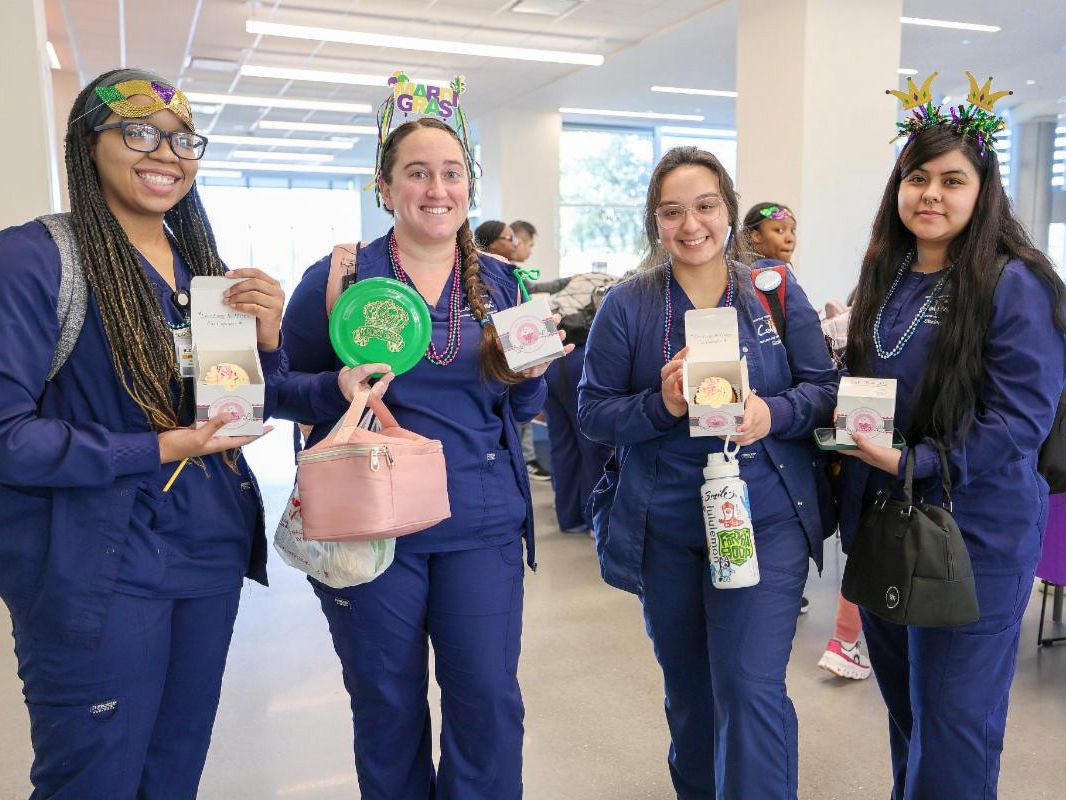 On Feb. 13, Coleman students celebrated Fat Tuesday with beads and cupcakes, and they also decorated lunch bags for Meals on Wheels!See the photos!Cinco de Mayo Celebration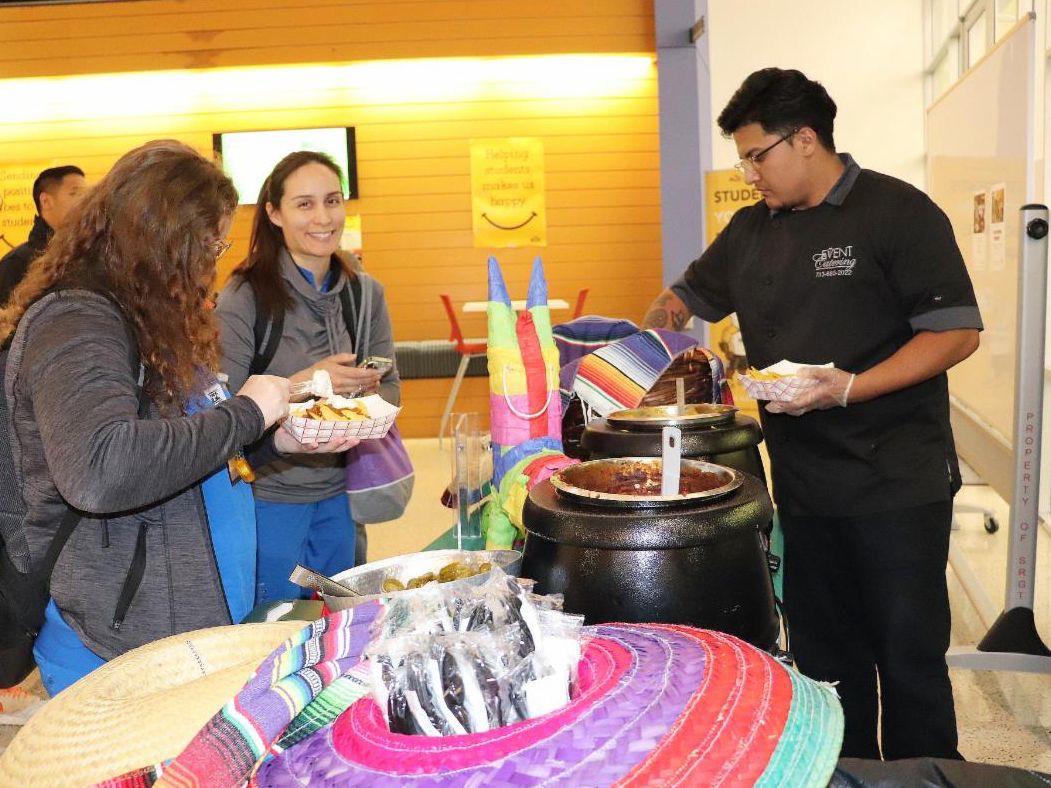 On May 2, Coleman students celebrated the Cinco de Mayo (May 5th) holiday with "amigos" and nachos!See the photos!Visit Coleman's Flickr to see more albums!Soaring Students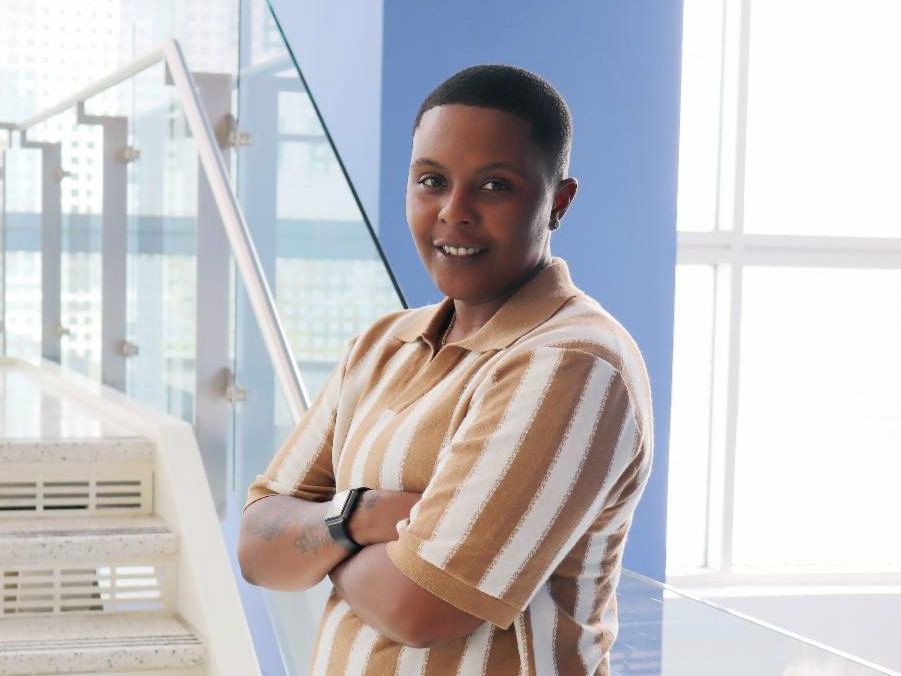 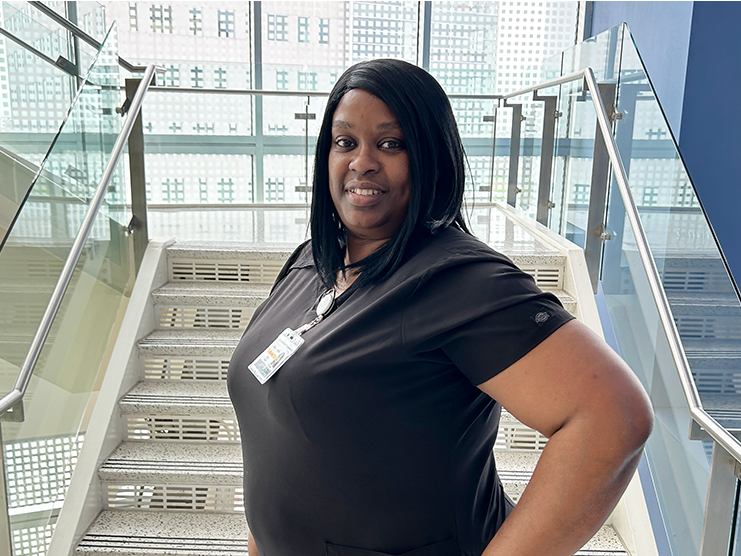 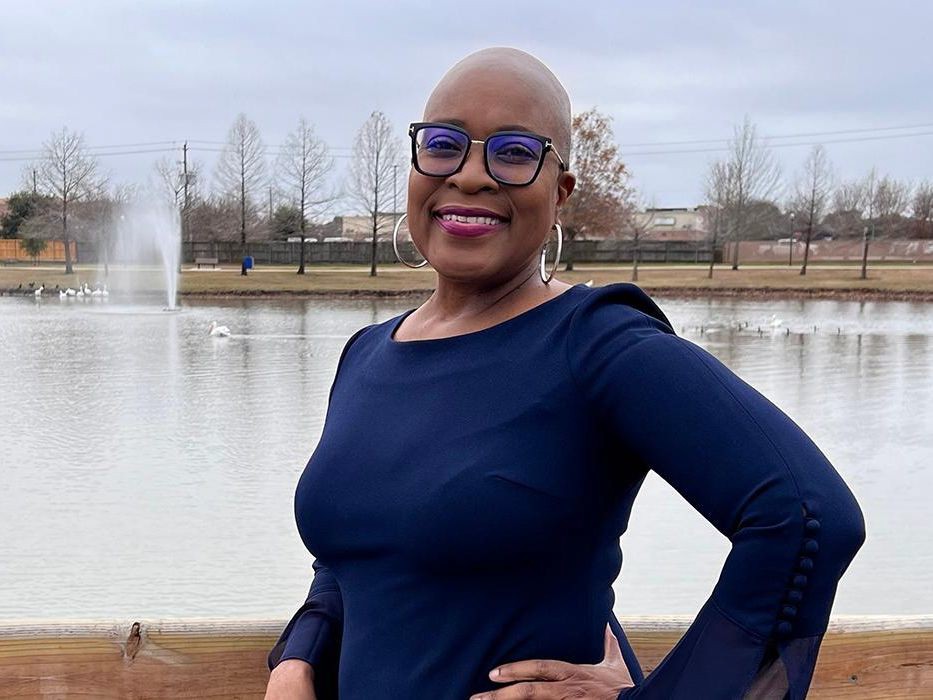 Coleman Champion: Maci MenefeeRead her profile!Coleman Champion: Tawana AtkinsRead her profile!Coleman Champion: Angela TademyRead her profile!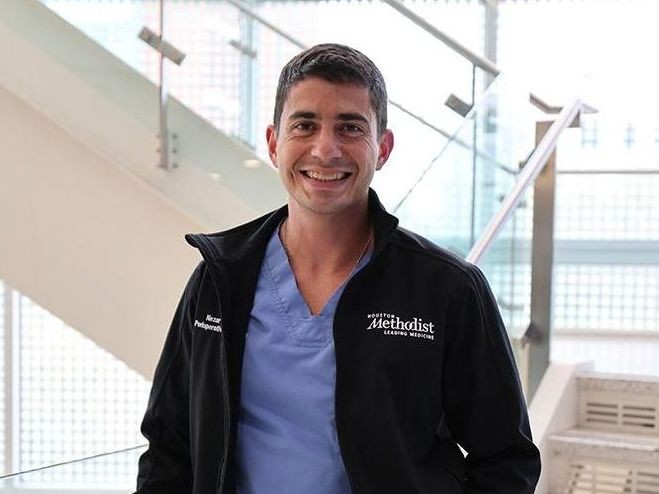 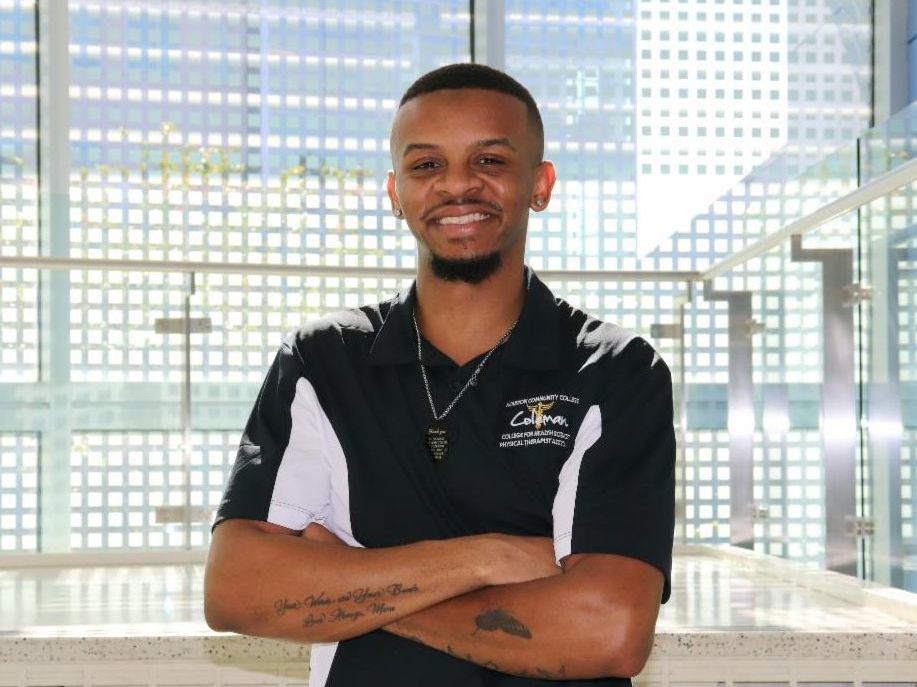 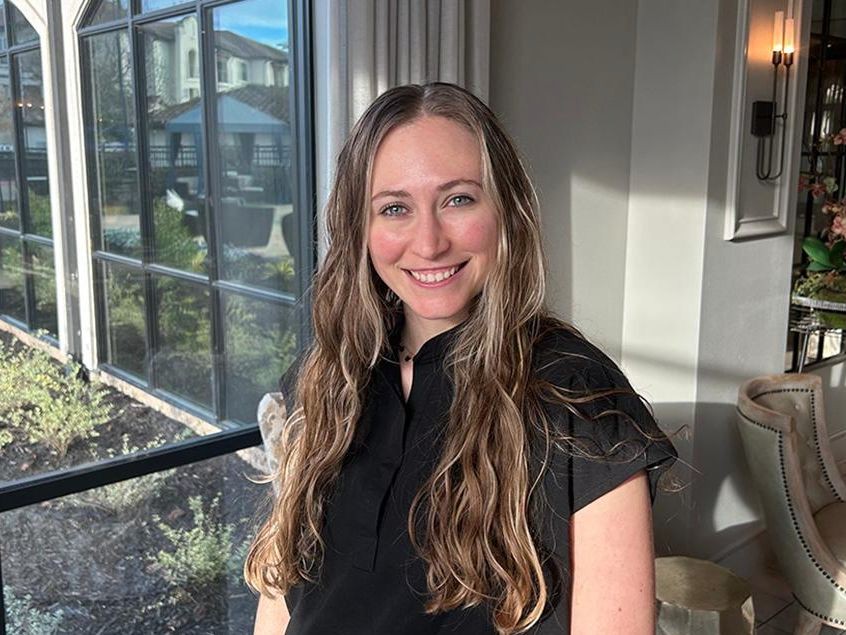 Coleman Colleague: Nezar NashefRead his profile!Coleman Champion: AJ SpruillRead his profile!Coleman Colleague: Erin BassRead her profile!Visit Coleman's website to see more students and alumni!Reel Talk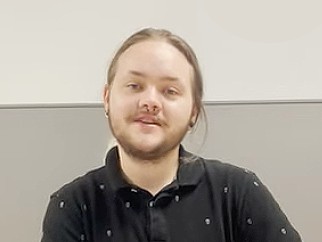 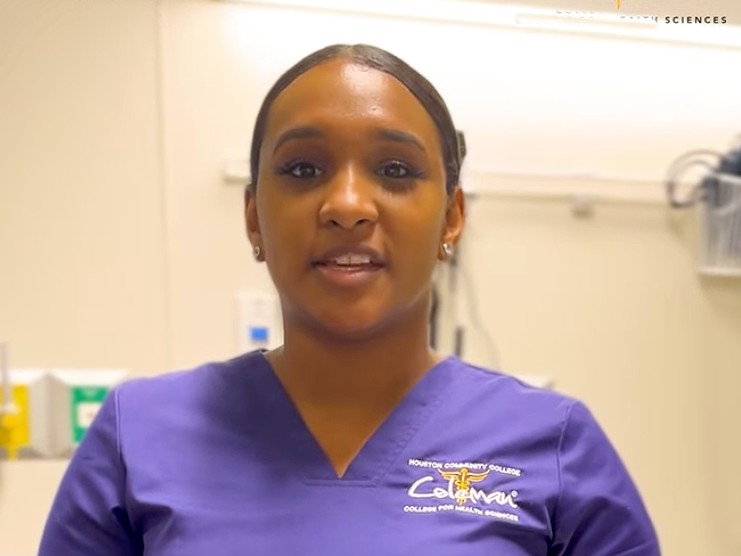 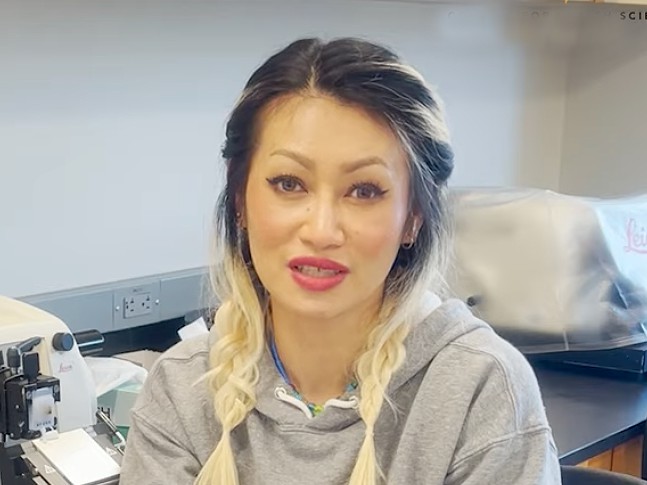 Theodore Davis Health InformationView his testimonial!Vanessa Perez Nursing - LVNView her testimonial!K.L. CaoHistologic TechnicianView her testimonial!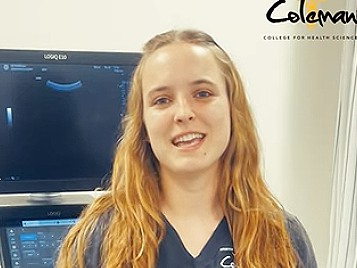 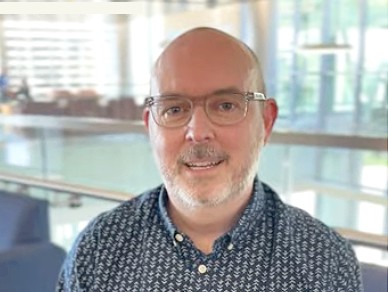 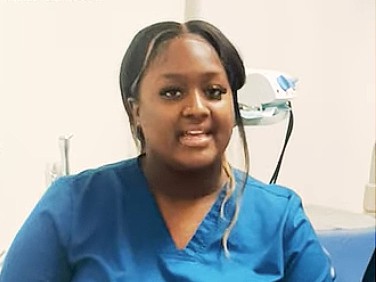 Marian Sicking SonographyView her testimonial!Ric McKinneyHealthcare ManagementView his testimonial!Caylin Evans Dental AssistingView her testimonial!Visit Coleman's YouTube to see more videos!Do you have some Eagle news to share?Email Coleman Communications!Follow our social media channels for more stories, photos, profiles, and testimonials!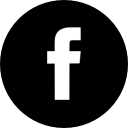 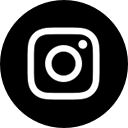 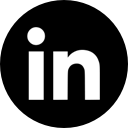 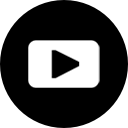 HCC Coleman College | 1900 Pressler St. | Houston, TX 77030 USUnsubscribe | Update Profile | Constant Contact Data NoticeConstant ContactTry email marketing for free today!